[ZJPAS] Article Review RequestInbox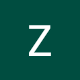 Dear Assist. Prof Dr. Habeeb Hanna Mansour:

I believe that you would serve as an excellent reviewer of the manuscript, "Assessment of natural radioactivity levels in widely used food spices in the Iraqi Kurdistan region and their associated radiological risks," which has been submitted to Zanco Journal of Pure and Applied Sciences. The submission's abstract is inserted below, and I hope that you will consider undertaking this important task for us.

Please log into the journal web site by 2023-05-29 to indicate whether you will undertake the review or not, as well as to access the submission and to record your review and recommendation.

The review itself is due 2023-05-29.

Submission URL: https://zancojournal.su.edu.krd/index.php/JPAS/reviewer/submission?submissionId=1170&reviewId=1546&key=PUs3AX

Thank you for considering this request.Mon, May 1, 3:50 PM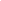 